Nazwa produktuIlośćOpisZdjęcieSzafa skrytkowa 
 z 6 schowkaminiebieska9Metalowa szafa skrytkowa z 6 schowkami: wym. 88,5 x 49 x 180 cm; wykonana jest z blachy stalowej pokrytej farbą proszkową;drzwiczki z wywietrznikami oraz miejscem na identyfikator;drzwi zamykane  zamkiem kluczowym jednopunktowym; wyposażenie: w każdej komorze drążek z haczykiem.otwory, które umożliwiają połączenie szaf ze sobą lub przytwierdzenie ich do ściany;każdy zamek wyposażony jest w standardzie w dwa kluczyki.do szafy można dokupić komplet nóżek.
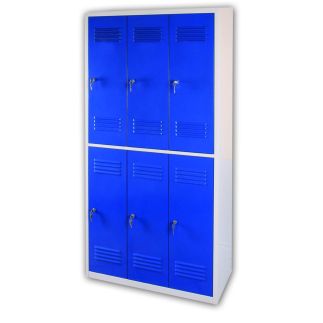 Szafa skrytkowa 
 z 6 schowkamiżółta9Metalowa szafa skrytkowa z 6 schowkami:wym. 88,5 x 49 x 180 cm; wykonana jest z blachy stalowej pokrytej farbą proszkową;drzwiczki z wywietrznikami oraz miejscem na identyfikator;drzwi zamykane  zamkiem kluczowym jednopunktowym;wyposażenie: w każdej komorze drążek z haczykiem.otwory, które umożliwiają połączenie szaf ze sobą lub przytwierdzenie ich do ściany;każdy zamek wyposażony jest w standardzie w dwa kluczyki.do szafy można dokupić komplet nóżek.
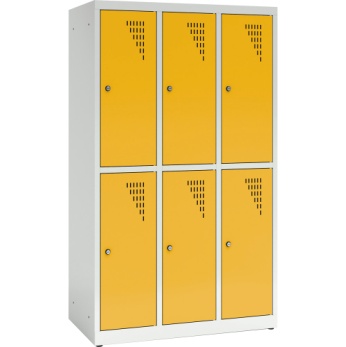 Szafa skrytkowa 
 z 6 schowkamizielona9Metalowa szafa skrytkowa z 6 schowkami:wym. 88,5 x 49 x 180 cm;wykonana jest z blachy stalowej pokrytej farbą proszkową;drzwiczki z wywietrznikami oraz miejscem na identyfikator;drzwi zamykane  zamkiem kluczowym jednopunktowym; wyposażenie: w każdej komorze drążek z haczykiem.otwory, które umożliwiają połączenie szaf ze sobą lub przytwierdzenie ich do ściany;ażdy zamek wyposażony jest w standardzie w dwa kluczyki.do szafy można dokupić komplet nóżek.
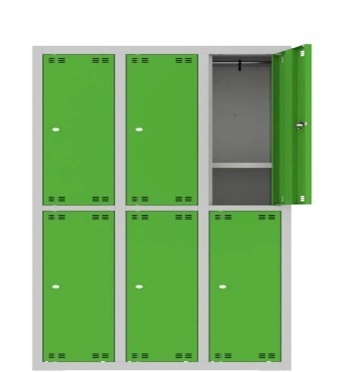 Szafa skrytkowa 
 z 6 schowkamiczerwona9Metalowa szafa skrytkowa z 6 schowkami:wym. 88,5 x 49 x 180 cm;wykonana jest z blachy stalowej pokrytej farbą proszkową;drzwiczki z wywietrznikami oraz miejscem na identyfikator;drzwi zamykane  zamkiem kluczowym jednopunktowym;wyposażenie: w każdej komorze drążek z haczykiem.otwory, które umożliwiają połączenie szaf ze sobą lub przytwierdzenie ich do ściany;ażdy zamek wyposażony jest w standardzie w dwa kluczyki.do szafy można dokupić komplet nóżek.
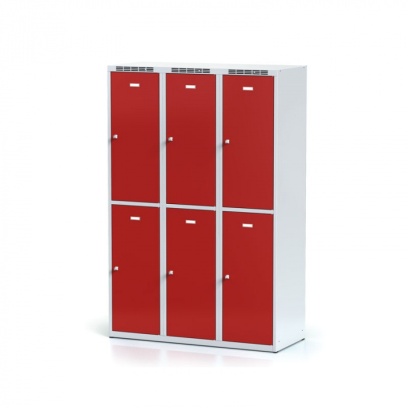 